VA – DAGANE PÅ VESTLANDET 2015Scandic Maritime i Haugesund 9. og 10. september 2015Til utstillerneDIHVA IKS har gleden av å informere om at VA - dagane på Vestlandet i år arrangeres for 12. gang!Arrangementet har de siste årene vært den største og viktigste VA-faglige møteplassen på vår kant av landet. I fjor var nærmere 450 mennesker til stede, og 71 utstillere hadde utstilling. Hit kommer driftsoperatører, fagarbeidere, planleggere, ingeniører, konsulenter og andre fra kommuner, VA-verk og private firma. Deltakerne får faglig påfyll gjennom: interessante seminarer, faglig utveksling med gode kolleger og nyttig informasjon om produkter og nyheter fra et bredt utvalg av utstillere. Messeområdet blir det samme i år som i fjor. I år vil inngangen til det innerste messeområde bli markert på en måte som gjør denne delen av messen enda mer synlig. Faggruppen i DIHVA og COWI er allerede godt i gang med å utarbeide et relevant og aktuelt program for årets arrangement. Programmet sendes ut i juni. Siden mange utstillere og deltagere ankommer Haugesund på ettermiddagen 8. september blir det felles buffet og «nettverkskveld» på Høvleriet fra kl. 19 den 8. september. Mer informasjon om VA-dagane på Vestlandet sendes ut i løpet av juni.Vennligst returner vedlagt skjema for påmelding.Kontaktperson hos DIHVA: Bente Helene Nilsen, Bente@dihva.no eller 992 74 247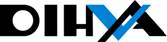 Dere er velkomne!Påmeldingsskjema til VA-dagane på Vestlandet 2015 - UtstillerePåmeldingsfrist 1. august*Full pakke: Dette inkluderer fagtreffet, tilgang til utstillingen og lunsj begge dagene, festmiddag 9. september og overnatting med frokost 8. – 10. september. (Middag 8. sep. er ikke inkludert)Ferdig utfylt skjema sendes til: bente@dihva.no 					Avbestilling etter 19. august vert fakturert 100 %Prisen for en person og en standplass er kr. 14 800,- eks. mva. Prisen inkluderer overnatting fra 8. til 10. september. Frokost og lunsj 9. og 10. september. Festmiddag 9. september.Kr. 14 800,- eks. mva.Pristillegg for en ekstra person til å betjene utstilling i samme periode og med samme pensjon som ovenfor.Kr. 5 500,- eks. mva.Pristillegg for ekstra person til å betjene utstillingen 9. og 10. september, festmiddag med drikkepakke 9. september og frokost 10. september.Kr. 4 100,- eks. mva.Buffe og «nettverksbygging» 8. september.Kr. 700,-DeltakerDeltakere-postTlf.Full pakke*Enkeltdag9. sep.Enkeltdag10. sep.Festmiddag9. sep.Ekstra overnatting8. – 9. sep.Middag og nettverksbygging8. sep.EtternamnFornamne-postTlf.Full pakke*Enkeltdag9. sep.Enkeltdag10. sep.Festmiddag9. sep.Ekstra overnatting8. – 9. sep.Middag og nettverksbygging8. sep.Faktura informasjonFaktura informasjonFaktura informasjonFaktura informasjonBedrift:Adresse:Ref.nr.Namne-postTlfKontaktperson